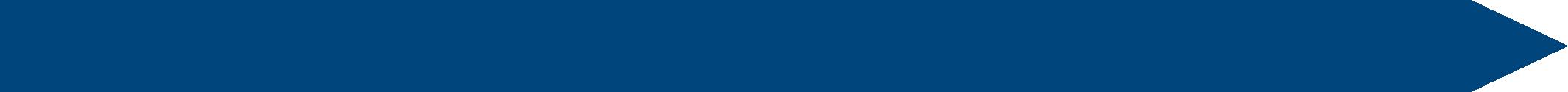 District Project Donation FormThank you for your generous donation!Your donation will go to support either Bay Cliff Health Camp or Camp Wawbeek.School Name _________________________________________________________________Address _____________________________________________________________________State____________________________ Zip Code _______________ Advisor Name ________________________________________________________________                                            First                                        LastAdvisor Email______________________________Phone Number ______________________Donation InformationThe camp that we would like to support: _____________________________________                                           (Camp Wawbeek or Baycliff Health Camp)Our donation -  $__________________Send this form along with your check to:Kathy GillisKey Club District Administrator412 S. Pleasant View Rd, Apt FPlymouth WI 53073Camp WawbeekMake a check payable to:   "Easter Seals Wisconsin - Camp Wawbeek" Bay Cliff Health CampMake a check payable to:     “Bay Cliff Health Camp”